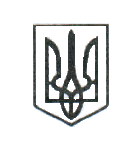 ЛЮБОТИНСЬКА МІСЬКА РАДА                                                            ХАРКІВСЬКА ОБЛАСТЬ                                                                                             СЕСІЯ ___ СКЛИКАННЯРІШЕННЯПро затвердження  проєкту землеустрою комунальному закладу-міський центр фізичного здоров’я населення  «Спорт для всіх»                Розглянувши заяву директора комунального закладу-міський центр фізичного здоров’я населення  «Спорт для всіх» Юрія УДЯНСЬКОГО, керуючись  ст. 12, Земельного кодексу України, ст.ст. 25, 50 Закону України  «Про землеустрій», ст. 26 Закону України «Про місцеве самоврядування в Україні», Люботинська міська рада:                                                                  В И Р І Ш И Л А :1. Затвердити проєкт землеустрою щодо відведення земельної ділянки   комунальному закладу-міський центр фізичного здоров’я населення  «Спорт для всіх» для встановлення електричних опор 6,0 Квт за адресою: вулиця Гвардії Генерала Гавенко Л.А., 18А,  м. Люботин, Харківської  області.                                           2.  Територіальному органу із земельних ресурсів внести зміни до земельно-кадастрової документації.            3.   Контроль за виконанням даного рішення покласти на постійну депутатську комісію з питань містобудування, будівництва, земельних відносин та охорони природи.        Міський голова                                                                                 Леонід ЛАЗУРЕНКО____________________№___________________                  проєкт 